.Intro:	16 counts.Steps description submitted by Ateliers MG Dance & Les Cowboys de la Rive Sud[1-8]	STEP FWD, HOLD, 1/4 TURN R with STEP SIDE, HITCH, STEP SIDE, TOGETHER, STEP SIDE, TOUCH[9-16]	STEP, SIDE, TOGETHER, STEP SIDE, TOUCH, STEP SIDE, HOLD, ROCK BACK[17-24]	STEP SIDE, HOLD, ROCK BACK, 1/4 TURN R with RUMBA BOX***	Restart at the 8th rotation of the dance facing wall 12:00.[25-32]	RUMBA BOX, 1/4 TURN R, HOLD, 1/2 TURN R , HOLD[33-40]	SLOW COASTER STEP, HITCH, SLOW COASTER STEP, HITCH[41-48]	SLOW COASTER STEP, HOLD, STEP FWD, HOLD, STEP  FWD, LOCKRESTART: At the 8th rotation of the dance face to wall 9:00,After 20 counts, Restart tne dance from the beginning on wall 12:00.REPEAT…Contact: guydube@cowboys-quebec.com - cowboyscormier@hotmail.frLoco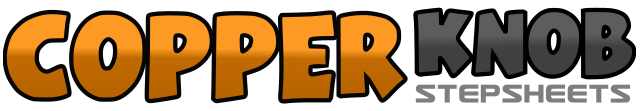 .......Compte:48Mur:4Niveau:Novice.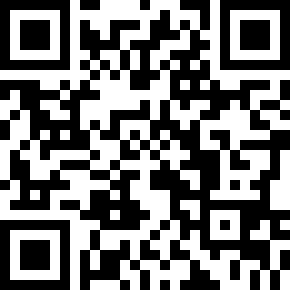 Chorégraphe:Guy Dubé (CAN) & Stéphane Cormier (CAN) - November 2014Guy Dubé (CAN) & Stéphane Cormier (CAN) - November 2014Guy Dubé (CAN) & Stéphane Cormier (CAN) - November 2014Guy Dubé (CAN) & Stéphane Cormier (CAN) - November 2014Guy Dubé (CAN) & Stéphane Cormier (CAN) - November 2014.Musique:Loco (feat. Romeo Santos) - Enrique IglesiasLoco (feat. Romeo Santos) - Enrique IglesiasLoco (feat. Romeo Santos) - Enrique IglesiasLoco (feat. Romeo Santos) - Enrique IglesiasLoco (feat. Romeo Santos) - Enrique Iglesias........1-2Step R forward, hold3-41/4 turn right and step L to side, hitch R5-6Step R to side, step L together R7-8Step R to side, touch L together R (add hip bump L)1-2Step L to side, step R together L3-4Step L to side, touch R together L (add hip bump R)5-6Step R to side, hold7-8Rock back on L behind R, recover on R1-2Step L to side, hold3-4Rock back on R behind L, recover on L5-61/4 turn right and step R forward, hold7-8Step L to side, step R together L1-2Step L back, hold3-4Step R to side, step L together R5-61/4 turn right and step R forward, hold7-81/2 turn right on step R and step L back, hold1-2Step R back, step L together R3-4Step R forward, hitch L forward5-6Step L back, step R together L7-8Step L forward, hitch R forward1-2Step R back, step L together R3-4Step R forward, hold5-6Step L forward, hold7-8Step R forward, cross step L behind R